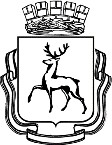 АДМИНИСТРАЦИЯ ГОРОДА НИЖНЕГО НОВГОРОДАПОСТАНОВЛЕНИЕВ соответствии со статьей 179 Бюджетного кодекса Российской Федерации, со статьей 52 Устава города Нижнего Новгорода, решением городской Думы города Нижнего Новгорода от 27.03.2024 № 45 «О внесении изменений в решение городской Думы города Нижнего Новгорода от 13.12.2023 № 273 «О бюджете города Нижнего Новгорода на 2024 год и на плановый период 2025—2026 годов», Порядком разработки, реализации и оценки эффективности муниципальных программ города Нижнего Новгорода, утвержденным постановлением администрации города Нижнего Новгорода от 08.04.2014 № 1228, администрация города Нижнего Новгорода постановляет:Внести в муниципальную программу «Развитие физической культуры и спорта в городе Нижнем Новгороде» на 2023-2028 годы» (далее – программа), утвержденную постановлением администрации города Нижнего Новгорода от 27.12.2022 № 7119, следующие изменения:Паспорт программы изложить в редакции согласно приложению № 1 к настоящему постановлению.Таблицу 1 программы изложить в редакции согласно приложению № 2 к настоящему постановлению.2Таблицу 4 программы изложить в редакции согласно приложению № 3 к настоящему постановлению.Таблицу 6 программы изложить в редакции согласно приложению № 4 к настоящему постановлению.Управлению информационной политики администрации города Нижнего Новгорода обеспечить опубликование настоящего постановления в официальном печатном средстве массовой информации – газете «День города. Нижний Новго- род».Юридическому департаменту администрации города Нижнего Новгорода (Витушкина Т.А) обеспечить размещение настоящего постановления на официаль- ном сайте администрации города Нижнего Новгорода в информационно-телеком- муникационной сети «Интернет».Контроль за исполнением настоящего постановления возложить на заме- стителя главы администрации города Нижнего Новгорода Стрельцова Л.Н.Глава города	Ю.В.ШалабаевА.П.Ермаков 435 69 60Муниципальная программаПРИЛОЖЕНИЕ № 1к постановлению администрации городаот	№  	«Развитие физической культуры и спорта в городе Нижнем Новгороде» на 2023 – 2028 годы (далее – Программа)1. Паспорт программыПРИЛОЖЕНИЕ № 2к постановлению администрации городаот	№  	Таблица 12.4. Сведения о целевых индикаторах ПрограммыПРИЛОЖЕНИЕ № 3к постановлению администрации городаот	№  	Таблица 42.7. Обоснование объема финансовых ресурсовРесурсное обеспечение реализации Программы за счет средств бюджета города Нижнего НовгородаПРИЛОЖЕНИЕ № 4к постановлению администрации городаот	№  	Таблица 6Планреализации муниципальной программы«Развитие физической культуры и спорта в городе Нижнем Новгороде» на 2023-2028 годы на 2024 год№  	┌┐О внесении изменений в постановле- ние администрации города Нижнего Новгорода от 27.12.2022 № 7119О внесении изменений в постановле- ние администрации города Нижнего Новгорода от 27.12.2022 № 7119Ответственный ис- полнитель	Про-граммыДепартамент физической культуры и спорта администрации города Нижнего Новгорода (далее - Департамент физической культуры и спорта)Департамент физической культуры и спорта администрации города Нижнего Новгорода (далее - Департамент физической культуры и спорта)Департамент физической культуры и спорта администрации города Нижнего Новгорода (далее - Департамент физической культуры и спорта)Департамент физической культуры и спорта администрации города Нижнего Новгорода (далее - Департамент физической культуры и спорта)Департамент физической культуры и спорта администрации города Нижнего Новгорода (далее - Департамент физической культуры и спорта)Департамент физической культуры и спорта администрации города Нижнего Новгорода (далее - Департамент физической культуры и спорта)Департамент физической культуры и спорта администрации города Нижнего Новгорода (далее - Департамент физической культуры и спорта)Департамент физической культуры и спорта администрации города Нижнего Новгорода (далее - Департамент физической культуры и спорта)Соисполнители ПрограммыДепартамент строительства и капитального ремонта администрации города Нижнего Новгорода (далее – Департамент строительства) Администрации районов города Нижнего Новгорода (далее - Администрации районов)Муниципальное казенное учреждение «ГлавУКС г.Н.Новгорода» (далее – МКУ «ГлавУКС г. Н.Новгорода»)Департамент строительства и капитального ремонта администрации города Нижнего Новгорода (далее – Департамент строительства) Администрации районов города Нижнего Новгорода (далее - Администрации районов)Муниципальное казенное учреждение «ГлавУКС г.Н.Новгорода» (далее – МКУ «ГлавУКС г. Н.Новгорода»)Департамент строительства и капитального ремонта администрации города Нижнего Новгорода (далее – Департамент строительства) Администрации районов города Нижнего Новгорода (далее - Администрации районов)Муниципальное казенное учреждение «ГлавУКС г.Н.Новгорода» (далее – МКУ «ГлавУКС г. Н.Новгорода»)Департамент строительства и капитального ремонта администрации города Нижнего Новгорода (далее – Департамент строительства) Администрации районов города Нижнего Новгорода (далее - Администрации районов)Муниципальное казенное учреждение «ГлавУКС г.Н.Новгорода» (далее – МКУ «ГлавУКС г. Н.Новгорода»)Департамент строительства и капитального ремонта администрации города Нижнего Новгорода (далее – Департамент строительства) Администрации районов города Нижнего Новгорода (далее - Администрации районов)Муниципальное казенное учреждение «ГлавУКС г.Н.Новгорода» (далее – МКУ «ГлавУКС г. Н.Новгорода»)Департамент строительства и капитального ремонта администрации города Нижнего Новгорода (далее – Департамент строительства) Администрации районов города Нижнего Новгорода (далее - Администрации районов)Муниципальное казенное учреждение «ГлавУКС г.Н.Новгорода» (далее – МКУ «ГлавУКС г. Н.Новгорода»)Департамент строительства и капитального ремонта администрации города Нижнего Новгорода (далее – Департамент строительства) Администрации районов города Нижнего Новгорода (далее - Администрации районов)Муниципальное казенное учреждение «ГлавУКС г.Н.Новгорода» (далее – МКУ «ГлавУКС г. Н.Новгорода»)Департамент строительства и капитального ремонта администрации города Нижнего Новгорода (далее – Департамент строительства) Администрации районов города Нижнего Новгорода (далее - Администрации районов)Муниципальное казенное учреждение «ГлавУКС г.Н.Новгорода» (далее – МКУ «ГлавУКС г. Н.Новгорода»)Подпрограммы Программы--------Цели ПрограммыСоздание условий, обеспечивающих возможность различным категориям граждан города Нижнего Новгорода систематически заниматься физической куль-турой и спортомСоздание условий, обеспечивающих возможность различным категориям граждан города Нижнего Новгорода систематически заниматься физической куль-турой и спортомСоздание условий, обеспечивающих возможность различным категориям граждан города Нижнего Новгорода систематически заниматься физической куль-турой и спортомСоздание условий, обеспечивающих возможность различным категориям граждан города Нижнего Новгорода систематически заниматься физической куль-турой и спортомСоздание условий, обеспечивающих возможность различным категориям граждан города Нижнего Новгорода систематически заниматься физической куль-турой и спортомСоздание условий, обеспечивающих возможность различным категориям граждан города Нижнего Новгорода систематически заниматься физической куль-турой и спортомСоздание условий, обеспечивающих возможность различным категориям граждан города Нижнего Новгорода систематически заниматься физической куль-турой и спортомСоздание условий, обеспечивающих возможность различным категориям граждан города Нижнего Новгорода систематически заниматься физической куль-турой и спортомЗадачи ПрограммыВовлечение всех категорий населения в массовые физкультурные и спортивные мероприятия.Обеспечение жителей города муниципальными услугами в сфере физической культуры и спорта.Развитие инфраструктуры физической культуры и спорта.Развитие системы муниципальной поддержки оздоровления и отдыха детей.Вовлечение всех категорий населения в массовые физкультурные и спортивные мероприятия.Обеспечение жителей города муниципальными услугами в сфере физической культуры и спорта.Развитие инфраструктуры физической культуры и спорта.Развитие системы муниципальной поддержки оздоровления и отдыха детей.Вовлечение всех категорий населения в массовые физкультурные и спортивные мероприятия.Обеспечение жителей города муниципальными услугами в сфере физической культуры и спорта.Развитие инфраструктуры физической культуры и спорта.Развитие системы муниципальной поддержки оздоровления и отдыха детей.Вовлечение всех категорий населения в массовые физкультурные и спортивные мероприятия.Обеспечение жителей города муниципальными услугами в сфере физической культуры и спорта.Развитие инфраструктуры физической культуры и спорта.Развитие системы муниципальной поддержки оздоровления и отдыха детей.Вовлечение всех категорий населения в массовые физкультурные и спортивные мероприятия.Обеспечение жителей города муниципальными услугами в сфере физической культуры и спорта.Развитие инфраструктуры физической культуры и спорта.Развитие системы муниципальной поддержки оздоровления и отдыха детей.Вовлечение всех категорий населения в массовые физкультурные и спортивные мероприятия.Обеспечение жителей города муниципальными услугами в сфере физической культуры и спорта.Развитие инфраструктуры физической культуры и спорта.Развитие системы муниципальной поддержки оздоровления и отдыха детей.Вовлечение всех категорий населения в массовые физкультурные и спортивные мероприятия.Обеспечение жителей города муниципальными услугами в сфере физической культуры и спорта.Развитие инфраструктуры физической культуры и спорта.Развитие системы муниципальной поддержки оздоровления и отдыха детей.Вовлечение всех категорий населения в массовые физкультурные и спортивные мероприятия.Обеспечение жителей города муниципальными услугами в сфере физической культуры и спорта.Развитие инфраструктуры физической культуры и спорта.Развитие системы муниципальной поддержки оздоровления и отдыха детей.Этапы и сроки реа- лизации	Про-граммыПрограмма реализуется в период 2023 - 2028 годы в один этапПрограмма реализуется в период 2023 - 2028 годы в один этапПрограмма реализуется в период 2023 - 2028 годы в один этапПрограмма реализуется в период 2023 - 2028 годы в один этапПрограмма реализуется в период 2023 - 2028 годы в один этапПрограмма реализуется в период 2023 - 2028 годы в один этапПрограмма реализуется в период 2023 - 2028 годы в один этапПрограмма реализуется в период 2023 - 2028 годы в один этапОбъемы бюджет- ных ассигнований Программы за счет средств бюджета города Нижнего Новгородаруб.руб.руб.руб.руб.руб.руб.руб.Объемы бюджет- ных ассигнований Программы за счет средств бюджета города Нижнего НовгородаНаименование исполнителей (соисполните-лей)202320242025202620272028Всего за период реализации Про- граммыОбъемы бюджет- ных ассигнований Программы за счет средств бюджета города Нижнего НовгородаВсего,	в	том числе:1 619 825 134,421 945 134 313,781 842 316 200,001 842 316 200,001 911 204 866,181 982 849 079,0011 143 645 793,38Объемы бюджет- ных ассигнований Программы за счет средств бюджета города Нижнего Новгорода1. Департамент физической культуры	испорта1 611 572 581,821 936 308 295,881 838 240 320,001 838 240 320,001 907 128 986,181 978 773 199,0011 110 263 702,882. МКУ «Гла- вУКС г.Н.Нов- города» (Депар- тамент строи-тельства)0,000,000,000,000,000,000,003. Администра- ции районов (Департаментфизической культуры	испорта)8 252 552,68 826 017,94 075 880,004 075 880,004 075 880,004 075 880,0033 382 090,5Целевые	индика- торы ПрограммыДоля населения, систематически занимающегося физической культурой и спортом (в общей численности населения города в возрасте от 3 до 79 лет, не имеющих противопоказаний и ограничений для занятий физической культурой и спортом)– 65,7 %.Доля детей и молодежи в возрасте от 3-29 лет, систематически занимающихся физической культурой и спортом, в общей численности детей и молодежи– 90,8%.Доля граждан среднего возраста (женщины в возрасте 30-54 лет, мужчины в возрасте 30-59 лет), систематически занимающихся физической культурой и спортом, в общей численности граждан среднего возраста - 63%.Доля граждан старшего возраста (женщины в возрасте 55-79 лет, мужчины в возрасте 60-79 лет), систематически занимающихся физической культурой и спортом, в общей численности граждан старшего возраста - 36,5 %.Доля лиц с ограниченными возможностями здоровья и инвалидов, систематически занимающихся физической культурой и спортом, в общей численно- сти указанной категории населения, не имеющего противопоказаний для занятий физической культурой и спортом – 28%.Количество участников массовых физкультурно-спортивных мероприятий (среди различных групп и категорий населения) – 187 000 чел.Доля реализованных мероприятий в утвержденном календарном плане официальных физкультурных и спортивных мероприятий муниципального обра- зования - 90 %.Доля граждан, выполнивших нормативы Всероссийского физкультурно-спортивного комплекса «Готов к труду и обороне» (ГТО), в общей численности населения, принявшего участие в выполнении нормативов Всероссийского физкультурно-спортивного комплекса «Готов к труду и обороне» (ГТО) – 66%.Выполнение муниципальными учреждениями физической культуры и спорта муниципального задания – 100 %.Удовлетворенность населения качеством услуг в муниципальных учреждениях физической культуры и спорта в соответствующем году – 90 %.Доля занимающихся по программам спортивной подготовки в организациях ведомственной принадлежности в городе Нижнем Новгороде физической культуры и спорта, в общем количестве занимающихся в организациях ведомственной принадлежности физической культуры и спорта – 78 %.Доля муниципальных учреждений спорта, в которых проведен текущий и капитальный ремонт, от запланированного количества муниципальных учре- ждений спорта, требующих ремонта, в соответствующем году – 100 %.Уровень обеспеченности населения города спортивными сооружениями, исходя из единовременной пропускной способности объектов спорта – 70 %.Охват обучающихся в муниципальных учреждениях физической культуры и спорта города Нижнего Новгорода организованными формами отдыха, оздоровления и занятости детей за период одного календарного года - 38%.Доля населения, систематически занимающегося физической культурой и спортом (в общей численности населения города в возрасте от 3 до 79 лет, не имеющих противопоказаний и ограничений для занятий физической культурой и спортом)– 65,7 %.Доля детей и молодежи в возрасте от 3-29 лет, систематически занимающихся физической культурой и спортом, в общей численности детей и молодежи– 90,8%.Доля граждан среднего возраста (женщины в возрасте 30-54 лет, мужчины в возрасте 30-59 лет), систематически занимающихся физической культурой и спортом, в общей численности граждан среднего возраста - 63%.Доля граждан старшего возраста (женщины в возрасте 55-79 лет, мужчины в возрасте 60-79 лет), систематически занимающихся физической культурой и спортом, в общей численности граждан старшего возраста - 36,5 %.Доля лиц с ограниченными возможностями здоровья и инвалидов, систематически занимающихся физической культурой и спортом, в общей численно- сти указанной категории населения, не имеющего противопоказаний для занятий физической культурой и спортом – 28%.Количество участников массовых физкультурно-спортивных мероприятий (среди различных групп и категорий населения) – 187 000 чел.Доля реализованных мероприятий в утвержденном календарном плане официальных физкультурных и спортивных мероприятий муниципального обра- зования - 90 %.Доля граждан, выполнивших нормативы Всероссийского физкультурно-спортивного комплекса «Готов к труду и обороне» (ГТО), в общей численности населения, принявшего участие в выполнении нормативов Всероссийского физкультурно-спортивного комплекса «Готов к труду и обороне» (ГТО) – 66%.Выполнение муниципальными учреждениями физической культуры и спорта муниципального задания – 100 %.Удовлетворенность населения качеством услуг в муниципальных учреждениях физической культуры и спорта в соответствующем году – 90 %.Доля занимающихся по программам спортивной подготовки в организациях ведомственной принадлежности в городе Нижнем Новгороде физической культуры и спорта, в общем количестве занимающихся в организациях ведомственной принадлежности физической культуры и спорта – 78 %.Доля муниципальных учреждений спорта, в которых проведен текущий и капитальный ремонт, от запланированного количества муниципальных учре- ждений спорта, требующих ремонта, в соответствующем году – 100 %.Уровень обеспеченности населения города спортивными сооружениями, исходя из единовременной пропускной способности объектов спорта – 70 %.Охват обучающихся в муниципальных учреждениях физической культуры и спорта города Нижнего Новгорода организованными формами отдыха, оздоровления и занятости детей за период одного календарного года - 38%.Доля населения, систематически занимающегося физической культурой и спортом (в общей численности населения города в возрасте от 3 до 79 лет, не имеющих противопоказаний и ограничений для занятий физической культурой и спортом)– 65,7 %.Доля детей и молодежи в возрасте от 3-29 лет, систематически занимающихся физической культурой и спортом, в общей численности детей и молодежи– 90,8%.Доля граждан среднего возраста (женщины в возрасте 30-54 лет, мужчины в возрасте 30-59 лет), систематически занимающихся физической культурой и спортом, в общей численности граждан среднего возраста - 63%.Доля граждан старшего возраста (женщины в возрасте 55-79 лет, мужчины в возрасте 60-79 лет), систематически занимающихся физической культурой и спортом, в общей численности граждан старшего возраста - 36,5 %.Доля лиц с ограниченными возможностями здоровья и инвалидов, систематически занимающихся физической культурой и спортом, в общей численно- сти указанной категории населения, не имеющего противопоказаний для занятий физической культурой и спортом – 28%.Количество участников массовых физкультурно-спортивных мероприятий (среди различных групп и категорий населения) – 187 000 чел.Доля реализованных мероприятий в утвержденном календарном плане официальных физкультурных и спортивных мероприятий муниципального обра- зования - 90 %.Доля граждан, выполнивших нормативы Всероссийского физкультурно-спортивного комплекса «Готов к труду и обороне» (ГТО), в общей численности населения, принявшего участие в выполнении нормативов Всероссийского физкультурно-спортивного комплекса «Готов к труду и обороне» (ГТО) – 66%.Выполнение муниципальными учреждениями физической культуры и спорта муниципального задания – 100 %.Удовлетворенность населения качеством услуг в муниципальных учреждениях физической культуры и спорта в соответствующем году – 90 %.Доля занимающихся по программам спортивной подготовки в организациях ведомственной принадлежности в городе Нижнем Новгороде физической культуры и спорта, в общем количестве занимающихся в организациях ведомственной принадлежности физической культуры и спорта – 78 %.Доля муниципальных учреждений спорта, в которых проведен текущий и капитальный ремонт, от запланированного количества муниципальных учре- ждений спорта, требующих ремонта, в соответствующем году – 100 %.Уровень обеспеченности населения города спортивными сооружениями, исходя из единовременной пропускной способности объектов спорта – 70 %.Охват обучающихся в муниципальных учреждениях физической культуры и спорта города Нижнего Новгорода организованными формами отдыха, оздоровления и занятости детей за период одного календарного года - 38%.Доля населения, систематически занимающегося физической культурой и спортом (в общей численности населения города в возрасте от 3 до 79 лет, не имеющих противопоказаний и ограничений для занятий физической культурой и спортом)– 65,7 %.Доля детей и молодежи в возрасте от 3-29 лет, систематически занимающихся физической культурой и спортом, в общей численности детей и молодежи– 90,8%.Доля граждан среднего возраста (женщины в возрасте 30-54 лет, мужчины в возрасте 30-59 лет), систематически занимающихся физической культурой и спортом, в общей численности граждан среднего возраста - 63%.Доля граждан старшего возраста (женщины в возрасте 55-79 лет, мужчины в возрасте 60-79 лет), систематически занимающихся физической культурой и спортом, в общей численности граждан старшего возраста - 36,5 %.Доля лиц с ограниченными возможностями здоровья и инвалидов, систематически занимающихся физической культурой и спортом, в общей численно- сти указанной категории населения, не имеющего противопоказаний для занятий физической культурой и спортом – 28%.Количество участников массовых физкультурно-спортивных мероприятий (среди различных групп и категорий населения) – 187 000 чел.Доля реализованных мероприятий в утвержденном календарном плане официальных физкультурных и спортивных мероприятий муниципального обра- зования - 90 %.Доля граждан, выполнивших нормативы Всероссийского физкультурно-спортивного комплекса «Готов к труду и обороне» (ГТО), в общей численности населения, принявшего участие в выполнении нормативов Всероссийского физкультурно-спортивного комплекса «Готов к труду и обороне» (ГТО) – 66%.Выполнение муниципальными учреждениями физической культуры и спорта муниципального задания – 100 %.Удовлетворенность населения качеством услуг в муниципальных учреждениях физической культуры и спорта в соответствующем году – 90 %.Доля занимающихся по программам спортивной подготовки в организациях ведомственной принадлежности в городе Нижнем Новгороде физической культуры и спорта, в общем количестве занимающихся в организациях ведомственной принадлежности физической культуры и спорта – 78 %.Доля муниципальных учреждений спорта, в которых проведен текущий и капитальный ремонт, от запланированного количества муниципальных учре- ждений спорта, требующих ремонта, в соответствующем году – 100 %.Уровень обеспеченности населения города спортивными сооружениями, исходя из единовременной пропускной способности объектов спорта – 70 %.Охват обучающихся в муниципальных учреждениях физической культуры и спорта города Нижнего Новгорода организованными формами отдыха, оздоровления и занятости детей за период одного календарного года - 38%.Доля населения, систематически занимающегося физической культурой и спортом (в общей численности населения города в возрасте от 3 до 79 лет, не имеющих противопоказаний и ограничений для занятий физической культурой и спортом)– 65,7 %.Доля детей и молодежи в возрасте от 3-29 лет, систематически занимающихся физической культурой и спортом, в общей численности детей и молодежи– 90,8%.Доля граждан среднего возраста (женщины в возрасте 30-54 лет, мужчины в возрасте 30-59 лет), систематически занимающихся физической культурой и спортом, в общей численности граждан среднего возраста - 63%.Доля граждан старшего возраста (женщины в возрасте 55-79 лет, мужчины в возрасте 60-79 лет), систематически занимающихся физической культурой и спортом, в общей численности граждан старшего возраста - 36,5 %.Доля лиц с ограниченными возможностями здоровья и инвалидов, систематически занимающихся физической культурой и спортом, в общей численно- сти указанной категории населения, не имеющего противопоказаний для занятий физической культурой и спортом – 28%.Количество участников массовых физкультурно-спортивных мероприятий (среди различных групп и категорий населения) – 187 000 чел.Доля реализованных мероприятий в утвержденном календарном плане официальных физкультурных и спортивных мероприятий муниципального обра- зования - 90 %.Доля граждан, выполнивших нормативы Всероссийского физкультурно-спортивного комплекса «Готов к труду и обороне» (ГТО), в общей численности населения, принявшего участие в выполнении нормативов Всероссийского физкультурно-спортивного комплекса «Готов к труду и обороне» (ГТО) – 66%.Выполнение муниципальными учреждениями физической культуры и спорта муниципального задания – 100 %.Удовлетворенность населения качеством услуг в муниципальных учреждениях физической культуры и спорта в соответствующем году – 90 %.Доля занимающихся по программам спортивной подготовки в организациях ведомственной принадлежности в городе Нижнем Новгороде физической культуры и спорта, в общем количестве занимающихся в организациях ведомственной принадлежности физической культуры и спорта – 78 %.Доля муниципальных учреждений спорта, в которых проведен текущий и капитальный ремонт, от запланированного количества муниципальных учре- ждений спорта, требующих ремонта, в соответствующем году – 100 %.Уровень обеспеченности населения города спортивными сооружениями, исходя из единовременной пропускной способности объектов спорта – 70 %.Охват обучающихся в муниципальных учреждениях физической культуры и спорта города Нижнего Новгорода организованными формами отдыха, оздоровления и занятости детей за период одного календарного года - 38%.Доля населения, систематически занимающегося физической культурой и спортом (в общей численности населения города в возрасте от 3 до 79 лет, не имеющих противопоказаний и ограничений для занятий физической культурой и спортом)– 65,7 %.Доля детей и молодежи в возрасте от 3-29 лет, систематически занимающихся физической культурой и спортом, в общей численности детей и молодежи– 90,8%.Доля граждан среднего возраста (женщины в возрасте 30-54 лет, мужчины в возрасте 30-59 лет), систематически занимающихся физической культурой и спортом, в общей численности граждан среднего возраста - 63%.Доля граждан старшего возраста (женщины в возрасте 55-79 лет, мужчины в возрасте 60-79 лет), систематически занимающихся физической культурой и спортом, в общей численности граждан старшего возраста - 36,5 %.Доля лиц с ограниченными возможностями здоровья и инвалидов, систематически занимающихся физической культурой и спортом, в общей численно- сти указанной категории населения, не имеющего противопоказаний для занятий физической культурой и спортом – 28%.Количество участников массовых физкультурно-спортивных мероприятий (среди различных групп и категорий населения) – 187 000 чел.Доля реализованных мероприятий в утвержденном календарном плане официальных физкультурных и спортивных мероприятий муниципального обра- зования - 90 %.Доля граждан, выполнивших нормативы Всероссийского физкультурно-спортивного комплекса «Готов к труду и обороне» (ГТО), в общей численности населения, принявшего участие в выполнении нормативов Всероссийского физкультурно-спортивного комплекса «Готов к труду и обороне» (ГТО) – 66%.Выполнение муниципальными учреждениями физической культуры и спорта муниципального задания – 100 %.Удовлетворенность населения качеством услуг в муниципальных учреждениях физической культуры и спорта в соответствующем году – 90 %.Доля занимающихся по программам спортивной подготовки в организациях ведомственной принадлежности в городе Нижнем Новгороде физической культуры и спорта, в общем количестве занимающихся в организациях ведомственной принадлежности физической культуры и спорта – 78 %.Доля муниципальных учреждений спорта, в которых проведен текущий и капитальный ремонт, от запланированного количества муниципальных учре- ждений спорта, требующих ремонта, в соответствующем году – 100 %.Уровень обеспеченности населения города спортивными сооружениями, исходя из единовременной пропускной способности объектов спорта – 70 %.Охват обучающихся в муниципальных учреждениях физической культуры и спорта города Нижнего Новгорода организованными формами отдыха, оздоровления и занятости детей за период одного календарного года - 38%.Доля населения, систематически занимающегося физической культурой и спортом (в общей численности населения города в возрасте от 3 до 79 лет, не имеющих противопоказаний и ограничений для занятий физической культурой и спортом)– 65,7 %.Доля детей и молодежи в возрасте от 3-29 лет, систематически занимающихся физической культурой и спортом, в общей численности детей и молодежи– 90,8%.Доля граждан среднего возраста (женщины в возрасте 30-54 лет, мужчины в возрасте 30-59 лет), систематически занимающихся физической культурой и спортом, в общей численности граждан среднего возраста - 63%.Доля граждан старшего возраста (женщины в возрасте 55-79 лет, мужчины в возрасте 60-79 лет), систематически занимающихся физической культурой и спортом, в общей численности граждан старшего возраста - 36,5 %.Доля лиц с ограниченными возможностями здоровья и инвалидов, систематически занимающихся физической культурой и спортом, в общей численно- сти указанной категории населения, не имеющего противопоказаний для занятий физической культурой и спортом – 28%.Количество участников массовых физкультурно-спортивных мероприятий (среди различных групп и категорий населения) – 187 000 чел.Доля реализованных мероприятий в утвержденном календарном плане официальных физкультурных и спортивных мероприятий муниципального обра- зования - 90 %.Доля граждан, выполнивших нормативы Всероссийского физкультурно-спортивного комплекса «Готов к труду и обороне» (ГТО), в общей численности населения, принявшего участие в выполнении нормативов Всероссийского физкультурно-спортивного комплекса «Готов к труду и обороне» (ГТО) – 66%.Выполнение муниципальными учреждениями физической культуры и спорта муниципального задания – 100 %.Удовлетворенность населения качеством услуг в муниципальных учреждениях физической культуры и спорта в соответствующем году – 90 %.Доля занимающихся по программам спортивной подготовки в организациях ведомственной принадлежности в городе Нижнем Новгороде физической культуры и спорта, в общем количестве занимающихся в организациях ведомственной принадлежности физической культуры и спорта – 78 %.Доля муниципальных учреждений спорта, в которых проведен текущий и капитальный ремонт, от запланированного количества муниципальных учре- ждений спорта, требующих ремонта, в соответствующем году – 100 %.Уровень обеспеченности населения города спортивными сооружениями, исходя из единовременной пропускной способности объектов спорта – 70 %.Охват обучающихся в муниципальных учреждениях физической культуры и спорта города Нижнего Новгорода организованными формами отдыха, оздоровления и занятости детей за период одного календарного года - 38%.Доля населения, систематически занимающегося физической культурой и спортом (в общей численности населения города в возрасте от 3 до 79 лет, не имеющих противопоказаний и ограничений для занятий физической культурой и спортом)– 65,7 %.Доля детей и молодежи в возрасте от 3-29 лет, систематически занимающихся физической культурой и спортом, в общей численности детей и молодежи– 90,8%.Доля граждан среднего возраста (женщины в возрасте 30-54 лет, мужчины в возрасте 30-59 лет), систематически занимающихся физической культурой и спортом, в общей численности граждан среднего возраста - 63%.Доля граждан старшего возраста (женщины в возрасте 55-79 лет, мужчины в возрасте 60-79 лет), систематически занимающихся физической культурой и спортом, в общей численности граждан старшего возраста - 36,5 %.Доля лиц с ограниченными возможностями здоровья и инвалидов, систематически занимающихся физической культурой и спортом, в общей численно- сти указанной категории населения, не имеющего противопоказаний для занятий физической культурой и спортом – 28%.Количество участников массовых физкультурно-спортивных мероприятий (среди различных групп и категорий населения) – 187 000 чел.Доля реализованных мероприятий в утвержденном календарном плане официальных физкультурных и спортивных мероприятий муниципального обра- зования - 90 %.Доля граждан, выполнивших нормативы Всероссийского физкультурно-спортивного комплекса «Готов к труду и обороне» (ГТО), в общей численности населения, принявшего участие в выполнении нормативов Всероссийского физкультурно-спортивного комплекса «Готов к труду и обороне» (ГТО) – 66%.Выполнение муниципальными учреждениями физической культуры и спорта муниципального задания – 100 %.Удовлетворенность населения качеством услуг в муниципальных учреждениях физической культуры и спорта в соответствующем году – 90 %.Доля занимающихся по программам спортивной подготовки в организациях ведомственной принадлежности в городе Нижнем Новгороде физической культуры и спорта, в общем количестве занимающихся в организациях ведомственной принадлежности физической культуры и спорта – 78 %.Доля муниципальных учреждений спорта, в которых проведен текущий и капитальный ремонт, от запланированного количества муниципальных учре- ждений спорта, требующих ремонта, в соответствующем году – 100 %.Уровень обеспеченности населения города спортивными сооружениями, исходя из единовременной пропускной способности объектов спорта – 70 %.Охват обучающихся в муниципальных учреждениях физической культуры и спорта города Нижнего Новгорода организованными формами отдыха, оздоровления и занятости детей за период одного календарного года - 38%.№п/пНаименование цели муниципальной программы, подпрограммы, задачи, целевого инди-катораЕдиницаизмеренияЗначение показателя целевого индикатораЗначение показателя целевого индикатораЗначение показателя целевого индикатораЗначение показателя целевого индикатораЗначение показателя целевого индикатораЗначение показателя целевого индикатора№п/пНаименование цели муниципальной программы, подпрограммы, задачи, целевого инди-катораЕдиницаизмерения2023202420252026202720281234567891.Цель. Создание условий, обеспечивающих возможность различным категориям граждан города Нижнего Новгорода систематически заниматься физической культурой испортомЦель. Создание условий, обеспечивающих возможность различным категориям граждан города Нижнего Новгорода систематически заниматься физической культурой испортомЦель. Создание условий, обеспечивающих возможность различным категориям граждан города Нижнего Новгорода систематически заниматься физической культурой испортомЦель. Создание условий, обеспечивающих возможность различным категориям граждан города Нижнего Новгорода систематически заниматься физической культурой испортомЦель. Создание условий, обеспечивающих возможность различным категориям граждан города Нижнего Новгорода систематически заниматься физической культурой испортомЦель. Создание условий, обеспечивающих возможность различным категориям граждан города Нижнего Новгорода систематически заниматься физической культурой испортомЦель. Создание условий, обеспечивающих возможность различным категориям граждан города Нижнего Новгорода систематически заниматься физической культурой испортомЦель. Создание условий, обеспечивающих возможность различным категориям граждан города Нижнего Новгорода систематически заниматься физической культурой испортомДоля населения, систематически занимающегося физической культурой и спортом (в об-щей численности населения города в возрасте от 3 до 79 лет, не имеющих противопоказа- ний и ограничений для занятий физической культурой и спортом)%53,657,659,761,763,765,7Доля детей и молодежи в возрасте от 3-29 лет, систематически занимающихся физическойкультурой и спортом, в общей численности детей и молодежи%90,890,890,890,890,890,8Доля граждан среднего возраста (женщины в возрасте 30-54 лет, мужчины в возрасте 30-59 лет), систематически занимающихся физической культурой и спортом, в общей числен- ности граждан среднего возраста%47,052555760,563Доля граждан старшего возраста (женщины в возрасте 55-79 лет, мужчины в возрасте 60-79 лет), систематически занимающихся физической культурой и спортом, в общей числен- ности граждан старшего возраста%22,62528313436,5Доля лиц с ограниченными возможностями здоровья и инвалидов, систематически занима-ющихся физической культурой и спортом, в общей численности указанной категории насе- ления, не имеющего противопоказаний для занятий физической культурой и спортом%1820222426281.1.Задача. Вовлечение всех категорий населения в массовые физкультурные и спортивные мероприятияЗадача. Вовлечение всех категорий населения в массовые физкультурные и спортивные мероприятияЗадача. Вовлечение всех категорий населения в массовые физкультурные и спортивные мероприятияЗадача. Вовлечение всех категорий населения в массовые физкультурные и спортивные мероприятияЗадача. Вовлечение всех категорий населения в массовые физкультурные и спортивные мероприятияЗадача. Вовлечение всех категорий населения в массовые физкультурные и спортивные мероприятияЗадача. Вовлечение всех категорий населения в массовые физкультурные и спортивные мероприятияЗадача. Вовлечение всех категорий населения в массовые физкультурные и спортивные мероприятияКоличество участников массовых физкультурно-спортивных мероприятий (среди различ-ных групп и категорий населения)Чел.177 000179 000181 000183 000185 000187 000Доля реализованных мероприятий в утвержденном календарном плане официальных физ-культурных и спортивных мероприятий муниципального образования%909090909090Доля граждан, выполнивших нормативы Всероссийского физкультурно-спортивного ком- плекса «Готов к труду и обороне» (ГТО), в общей численности населения, принявшего уча- стие в выполнении нормативов Всероссийского физкультурно-спортивного комплекса«Готов к труду и обороне» (ГТО).%56,558606264661.2.Задача. Обеспечение жителей города муниципальными услугами в сфере физической культуры и спортаЗадача. Обеспечение жителей города муниципальными услугами в сфере физической культуры и спортаЗадача. Обеспечение жителей города муниципальными услугами в сфере физической культуры и спортаЗадача. Обеспечение жителей города муниципальными услугами в сфере физической культуры и спортаЗадача. Обеспечение жителей города муниципальными услугами в сфере физической культуры и спортаЗадача. Обеспечение жителей города муниципальными услугами в сфере физической культуры и спортаЗадача. Обеспечение жителей города муниципальными услугами в сфере физической культуры и спортаЗадача. Обеспечение жителей города муниципальными услугами в сфере физической культуры и спортаВыполнение муниципальными учреждениями физической культуры и спорта муниципаль-ного задания%100100100100100100Удовлетворенность населения качеством услуг в муниципальных учреждениях физиче-ской культуры и спорта в соответствующем году%808284868890Доля муниципальных учреждений спорта, в которых проведен текущий и капитальный ре- монт, от запланированного количества муниципальных учреждений спорта, требующихремонта, в соответствующем году%100100100100100100Доля занимающихся по программам спортивной подготовки в организациях ведомствен- ной принадлежности в городе Нижнем Новгороде физической культуры и спорта, в общем количестве занимающихся в организациях ведомственной принадлежности физическойкультуры и спорта%6870727476781.3.Задача. Развитие инфраструктуры физической культуры и спортаЗадача. Развитие инфраструктуры физической культуры и спортаЗадача. Развитие инфраструктуры физической культуры и спортаЗадача. Развитие инфраструктуры физической культуры и спортаЗадача. Развитие инфраструктуры физической культуры и спортаЗадача. Развитие инфраструктуры физической культуры и спортаЗадача. Развитие инфраструктуры физической культуры и спортаЗадача. Развитие инфраструктуры физической культуры и спортаУровень обеспеченности населения города спортивными сооружениями исходя из едино-временной пропускной способности объектов спорта%57,55961,56466,5701.4.Задача. Развитие системы муниципальной поддержки оздоровления и отдыха детейЗадача. Развитие системы муниципальной поддержки оздоровления и отдыха детейЗадача. Развитие системы муниципальной поддержки оздоровления и отдыха детейЗадача. Развитие системы муниципальной поддержки оздоровления и отдыха детейЗадача. Развитие системы муниципальной поддержки оздоровления и отдыха детейЗадача. Развитие системы муниципальной поддержки оздоровления и отдыха детейЗадача. Развитие системы муниципальной поддержки оздоровления и отдыха детейЗадача. Развитие системы муниципальной поддержки оздоровления и отдыха детейОхват обучающихся в муниципальных учреждениях физической культуры и спорта города Нижнего Новгорода организованными формами отдыха, оздоровления и занятости детей за период одного календарного года%333435363738№ п/пКод основного мероприятия целевой статьирасходовНаименование муниципальной программы, подпрограммы, основного мероприятияОтветственный исполнитель, соисполнительРасходы, руб.Расходы, руб.Расходы, руб.Расходы, руб.Расходы, руб.Расходы, руб.№ п/пКод основного мероприятия целевой статьирасходовНаименование муниципальной программы, подпрограммы, основного мероприятияОтветственный исполнитель, соисполнитель2023 год2024год2025 год2026 год2027 год2028 год12345678910Муниципальная программа «Развитие физической культуры и спорта в городе Нижнем Новгороде»Муниципальная программа «Развитие физической культуры и спорта в городе Нижнем Новгороде»Муниципальная программа «Развитие физической культуры и спорта в городе Нижнем Новгороде»Всего, в том числе:1 619 825134,421 945 134 313,781 842 316200,001 842 316200,001 911 204866,181 982 849079,00Муниципальная программа «Развитие физической культуры и спорта в городе Нижнем Новгороде»Муниципальная программа «Развитие физической культуры и спорта в городе Нижнем Новгороде»Муниципальная программа «Развитие физической культуры и спорта в городе Нижнем Новгороде»Департамент физическойкультуры и спорта1 611 572581,821 936 308 295,881 838 240320,001 838 240320,001 907 128986,181 978 773199,00Муниципальная программа «Развитие физической культуры и спорта в городе Нижнем Новгороде»Муниципальная программа «Развитие физической культуры и спорта в городе Нижнем Новгороде»Муниципальная программа «Развитие физической культуры и спорта в городе Нижнем Новгороде»МКУ «ГлавУКС г.Н.Новго-рода» (Департамент строи- тельства)0,000,000,000,000,000,00Муниципальная программа «Развитие физической культуры и спорта в городе Нижнем Новгороде»Муниципальная программа «Развитие физической культуры и спорта в городе Нижнем Новгороде»Муниципальная программа «Развитие физической культуры и спорта в городе Нижнем Новгороде»Администрации районов го- рода Нижнего Новгорода (Де-партамент физической куль- туры и спорта)8 252 552,68 826 017,94 075 880,004 075 880,004 075 880,004 075 880,001.02 П 01 00000Организация и проведение комплекса меро- приятий физкультурно-спортивного и спор- тивно-массового характера, мероприятий фи- нансового характера, направленных на денеж- ное поощрение выдающихся спортсменов и иные виды материальных выплатВсего, в том числе:85 478 991,09147 047 483,07119 352 600,00119 352600,00119 352 600,00119 352 600,001.02 П 01 00000Организация и проведение комплекса меро- приятий физкультурно-спортивного и спор- тивно-массового характера, мероприятий фи- нансового характера, направленных на денеж- ное поощрение выдающихся спортсменов и иные виды материальных выплатДепартамент физическойкультуры и спорта81 068 905,00142 971 603,07115 276 720,00115 276 720,00115 276 720,00115 276 720,001.02 П 01 00000Организация и проведение комплекса меро- приятий физкультурно-спортивного и спор- тивно-массового характера, мероприятий фи- нансового характера, направленных на денеж- ное поощрение выдающихся спортсменов и иные виды материальных выплатАдминистрации районов го- рода Нижнего Новгорода (Де-партамент физической куль- туры и спорта)4 410 086,014 075 880,004 075 880,004 075 880,004 075 880,004 075 880,00202 П 02 00000Оказание муниципальных услуг (выполнение работ) муниципальными учреждениями (орга- низациями)Всего, в том числе:1 383 149917,641 628 336 692,811 557 963600,001 557 963600,001 526 784229,3051 526 784229,305202 П 02 00000Оказание муниципальных услуг (выполнение работ) муниципальными учреждениями (орга- низациями)Департамент физическойкультуры и спорта1 383 149917,641 628 336 692,811 557 963600,001 557 963600,001 526 784229,3051 526 784229,305302 П 03 00000Создание, благоустройство и содержание спор-тивных площадокВсего, в том числе:150 937 211,93169 750 137,90165 000 000,00165 000 000,00265 068036,875336 712 249,695Департамент физическойкультуры и спорта147 094 745,34165 000 000165 000 000,00165 000 000,00265 068036,875336 712 249,695Администрации районов го- рода Нижнего Новгорода (Де- партамент физической куль-туры и спорта)3 842 466,594 750 137,900,000,000,000,00402 П 04 00000Строительство (реконструкция) спортивных сооруженийВсего, в том числе:0,000,000,000,000,000,00402 П 04 00000Строительство (реконструкция) спортивных сооруженийМКУ «ГлавУКС г. Н.Новго- рода» (Департамент строи-тельства)0,000,000,000,000,000,00502 П 05 00000Обеспечение организации отдыха и оздоровле- ния детейВсего, в том числе:259 013,760,000,000,000,000,00502 П 05 00000Обеспечение организации отдыха и оздоровле- ния детейДепартамент физическойкультуры и спорта259 013,760,000,000,000,000,00№ п/пКод основного мероприятия целевой статьи расходовКод основного мероприятия целевой статьи расходовНаименование подпро- граммы, задачи, основ- ного мероприятия, ме- роприятияНаименование подпро- граммы, задачи, основ- ного мероприятия, ме- роприятияОтветственный за вы- полнение мероприятия (управление, отдел)СрокСрокПоказатели непосредствен- ного результата реализации ме- роприятия (да-лее - ПНР)Показатели непосредствен- ного результата реализации ме- роприятия (да-лее - ПНР)Объемы финансового обеспечения, руб.Объемы финансового обеспечения, руб.Объемы финансового обеспечения, руб.Объемы финансового обеспечения, руб.Объемы финансового обеспечения, руб.Объемы финансового обеспечения, руб.№ п/пКод основного мероприятия целевой статьи расходовКод основного мероприятия целевой статьи расходовНаименование подпро- граммы, задачи, основ- ного мероприятия, ме- роприятияНаименование подпро- граммы, задачи, основ- ного мероприятия, ме- роприятияОтветственный за вы- полнение мероприятия (управление, отдел)начала реали- зацииокон- чания реали- зации№ п/пКод основного мероприятия целевой статьи расходовКод основного мероприятия целевой статьи расходовНаименование подпро- граммы, задачи, основ- ного мероприятия, ме- роприятияНаименование подпро- граммы, задачи, основ- ного мероприятия, ме- роприятияОтветственный за вы- полнение мероприятия (управление, отдел)начала реали- зацииокон- чания реали- зацииНаименование ПНРНаименование ПНРЕд. изм.Значе- ниеСобственные городские средстваСредства об- ластного бюд- жетаСредства фе- дерального бюджетаПро- чиеисточ- ники12233456778910111213Всего по муниципальной программеВсего по муниципальной программеВсего по муниципальной программеВсего по муниципальной программеВсего по муниципальной программеВсего по муниципальной программеВсего по муниципальной программеВсего по муниципальной программеВсего по муниципальной программеВсего по муниципальной программеВсего по муниципальной программеВсего по муниципальной программе1 941 593 385,853 550 004,990,000,00Задача. Вовлечение всех категорий населения в массовые физкультурные и спортивные мероприятияЗадача. Вовлечение всех категорий населения в массовые физкультурные и спортивные мероприятияЗадача. Вовлечение всех категорий населения в массовые физкультурные и спортивные мероприятияЗадача. Вовлечение всех категорий населения в массовые физкультурные и спортивные мероприятияЗадача. Вовлечение всех категорий населения в массовые физкультурные и спортивные мероприятияЗадача. Вовлечение всех категорий населения в массовые физкультурные и спортивные мероприятияЗадача. Вовлечение всех категорий населения в массовые физкультурные и спортивные мероприятияЗадача. Вовлечение всех категорий населения в массовые физкультурные и спортивные мероприятияЗадача. Вовлечение всех категорий населения в массовые физкультурные и спортивные мероприятияЗадача. Вовлечение всех категорий населения в массовые физкультурные и спортивные мероприятияЗадача. Вовлечение всех категорий населения в массовые физкультурные и спортивные мероприятияЗадача. Вовлечение всех категорий населения в массовые физкультурные и спортивные мероприятия151 332 931,070,000,000,0002 П 01 00000Основное мероприятие.Основное мероприятие.Основное мероприятие.Основное мероприятие.Основное мероприятие.Основное мероприятие.Основное мероприятие.Основное мероприятие.Основное мероприятие.1.1.Организация и проведение комплекса мероприятий физкультурно-спортивного и спортивно-массо-вого характера, мероприятий финансового характера, направленных на денежное поощрение выдаю-Организация и проведение комплекса мероприятий физкультурно-спортивного и спортивно-массо-вого характера, мероприятий финансового характера, направленных на денежное поощрение выдаю-Организация и проведение комплекса мероприятий физкультурно-спортивного и спортивно-массо-вого характера, мероприятий финансового характера, направленных на денежное поощрение выдаю-Организация и проведение комплекса мероприятий физкультурно-спортивного и спортивно-массо-вого характера, мероприятий финансового характера, направленных на денежное поощрение выдаю-Организация и проведение комплекса мероприятий физкультурно-спортивного и спортивно-массо-вого характера, мероприятий финансового характера, направленных на денежное поощрение выдаю-Организация и проведение комплекса мероприятий физкультурно-спортивного и спортивно-массо-вого характера, мероприятий финансового характера, направленных на денежное поощрение выдаю-Организация и проведение комплекса мероприятий физкультурно-спортивного и спортивно-массо-вого характера, мероприятий финансового характера, направленных на денежное поощрение выдаю-Организация и проведение комплекса мероприятий физкультурно-спортивного и спортивно-массо-вого характера, мероприятий финансового характера, направленных на денежное поощрение выдаю-Организация и проведение комплекса мероприятий физкультурно-спортивного и спортивно-массо-вого характера, мероприятий финансового характера, направленных на денежное поощрение выдаю-151 332 931,070,000,000,00щихся спортсменов и иные виды материальных выплатщихся спортсменов и иные виды материальных выплатщихся спортсменов и иные виды материальных выплатщихся спортсменов и иные виды материальных выплатщихся спортсменов и иные виды материальных выплатщихся спортсменов и иные виды материальных выплатщихся спортсменов и иные виды материальных выплатщихся спортсменов и иные виды материальных выплатщихся спортсменов и иные виды материальных выплатМероприятие. Органи-Департамент физической культуры и спорта (отдел организации спортивных мероприятий)Департамент физической культуры и спорта (отдел организации спортивных мероприятий)зация	и	проведениеДепартамент физической культуры и спорта (отдел организации спортивных мероприятий)Департамент физической культуры и спорта (отдел организации спортивных мероприятий)официальных	физ-Департамент физической культуры и спорта (отдел организации спортивных мероприятий)Департамент физической культуры и спорта (отдел организации спортивных мероприятий)1.11.1культурных и спортив- ных мероприятий де-партаментом   физиче-Департамент физической культуры и спорта (отдел организации спортивных мероприятий)Департамент физической культуры и спорта (отдел организации спортивных мероприятий)01.01.202431.12.2024Количество роприятийме-Еди- ница1005103 557 051,070,000,000,00ской	культуры	иДепартамент физической культуры и спорта (отдел организации спортивных мероприятий)Департамент физической культуры и спорта (отдел организации спортивных мероприятий)спорта согласно кален-Департамент физической культуры и спорта (отдел организации спортивных мероприятий)Департамент физической культуры и спорта (отдел организации спортивных мероприятий)дарному плануДепартамент физической культуры и спорта (отдел организации спортивных мероприятий)Департамент физической культуры и спорта (отдел организации спортивных мероприятий)1.21.2Мероприятие. Органи-Администрации районовАдминистрации районов01.01.31.12.Количествоме-Еди-2034 075 880,000,000,000,001.21.2зация	и	проведениеАдминистрации районовАдминистрации районов20242024роприятийница2034 075 880,000,000,000,00официальных	физ-города Нижнего Новго-культурных и спортив-рода (сектор физическойных	мероприятий	вкультуры, спорта/ и мо-районах города, прово-лодежной политики)димых районными ад-министрациями,	со-гласно календарномуплануВ том числе:Администрация Автоза-водского района городаНижнего Новгорода (сек-тор/отдел по физической01.01.202431.12.2024Количествороприятийме-Еди-ница53872 960,000,000,000,00культуре и спорту Авто-заводского района)Администрация	Кана-винского района городаНижнего Новгорода (сек-тор культуры, спорта и01.01.202431.12.2024Количествороприятийме-Еди-ница15444 250,000,000,000,00молодежной	политикиКанавинского района)Мероприятие. Органи-Администрация Ленин- ского района города Нижнего Новгорода (от- дел культуры, спорта и молодежной политикиЛенинского района)зация	и	проведениеофициальных	физ- культурных и спортив-Администрация Ленин- ского района города Нижнего Новгорода (от- дел культуры, спорта и молодежной политикиЛенинского района)01.01.202431.12.2024Количество роприятийме-Еди- ница22479 450,000,000,000,00ных	мероприятий	вАдминистрация Ленин- ского района города Нижнего Новгорода (от- дел культуры, спорта и молодежной политикиЛенинского района)районах города, прово- димых районными ад- министрациями, со- гласно календарному плануАдминистрация Ленин- ского района города Нижнего Новгорода (от- дел культуры, спорта и молодежной политикиЛенинского района)районах города, прово- димых районными ад- министрациями, со- гласно календарному плануАдминистрация Москов- ского района города Нижнего Новгорода (от- дел    физической    куль-туры, спорта и молодеж-01.01.202431.12.2024Количество роприятийме-Еди- ница24466 480,000,000,000,00ной политики   Москов-ского района)Администрация Нижего-родского района городаНижнего Новгорода (от-дел культуры, спорта и01.01.202431.12.2024Количествороприятийме-Еди-ница13420 550,000,000,000,00молодежной	политикиНижегородского района)Администрация Приок-ского	района	городаНижнего Новгорода (от-01.01.202431.12.2024Количествороприятийме-Еди-ница24450 700,000,000,000,00дел культуры, спорта имолодежной	политикиПриокского района)Администрация Совет- ского района города Нижнего Новгорода (от- дел культуры, спорта имолодежной политики Советского района)01.01.202431.12.2024Количество роприятийме-Еди- ница29438 540,000,000,000,00Администрация Сормов- ского района города Нижнего Новгорода (от- дел культуры, спорта имолодежной политики Сормовского района)01.01.202431.12.2024Количество роприятийме-Еди- ница23502 950,000,000,000,001.3Мероприятие.Расходы на проведе- ние тестирования вы- полнения нормативов испытаний (тестов) комплекса ГТОДепартамент физической культуры и спорта (фи- нансово-экономический отдел, отдел организаци- онной работы)01.01.202431.12.2024Количество роприятийме-Еди- ница225 500 000,000,000,000,001.4Мероприятие. Вы- плата городских имен- ных стипендий ода- ренным детям в обла- сти спорта и матери- альные выплаты веду- щим спортсменам го- рода Нижнего Новго-родаДепартамент физической культуры и спорта (фи- нансово-экономический отдел, отдел организаци- онной работы)01.01.202431.12.2024Количество тейде-Еди- ница1706 200 000,000,000,000,001.5Мероприятие. Вы- плата субсидии неком- мерческим организа- циям.Департамент физической культуры и спорта (фи- нансово-экономическийотдел, отдел организаци- онной работы)01.01.202431.12.2024Количество НКОКоличество НКОЕди- ница1 32 000 000,000,000,000,00Задача. Обеспечение жителей города муниципальными услугами в сфере физической культуры и спортаЗадача. Обеспечение жителей города муниципальными услугами в сфере физической культуры и спортаЗадача. Обеспечение жителей города муниципальными услугами в сфере физической культуры и спортаЗадача. Обеспечение жителей города муниципальными услугами в сфере физической культуры и спортаЗадача. Обеспечение жителей города муниципальными услугами в сфере физической культуры и спортаЗадача. Обеспечение жителей города муниципальными услугами в сфере физической культуры и спортаЗадача. Обеспечение жителей города муниципальными услугами в сфере физической культуры и спортаЗадача. Обеспечение жителей города муниципальными услугами в сфере физической культуры и спортаЗадача. Обеспечение жителей города муниципальными услугами в сфере физической культуры и спортаЗадача. Обеспечение жителей города муниципальными услугами в сфере физической культуры и спорта1 624 051 244,810,000,000,002.02 П 02 00000Основное мероприятие. Оказание муниципальных услуг (выполнение работ) муниципальными учре- ждениями (организациями)Основное мероприятие. Оказание муниципальных услуг (выполнение работ) муниципальными учре- ждениями (организациями)Основное мероприятие. Оказание муниципальных услуг (выполнение работ) муниципальными учре- ждениями (организациями)Основное мероприятие. Оказание муниципальных услуг (выполнение работ) муниципальными учре- ждениями (организациями)Основное мероприятие. Оказание муниципальных услуг (выполнение работ) муниципальными учре- ждениями (организациями)Основное мероприятие. Оказание муниципальных услуг (выполнение работ) муниципальными учре- ждениями (организациями)Основное мероприятие. Оказание муниципальных услуг (выполнение работ) муниципальными учре- ждениями (организациями)Основное мероприятие. Оказание муниципальных услуг (выполнение работ) муниципальными учре- ждениями (организациями)1 624 051 244,810,000,000,002.1.02 П 02 00000Мероприятие. Рас- ходы на обеспечениеДепартамент физической культуры и спорта (фи-нансово-экономический01.01.202431.12.2024Объем услуг по реализации до-полнительныхОбъем услуг по реализации до-полнительныхЧело век131391 330 233 495,780,000,000,00деятельности, оказа- ние муниципальных услуг, выполнение ра- бот муниципальными бюджетными и авто- номными учреждени- ями, подведомствен- ными департаментуотдел, отдел организаци- онной работы)образователь- ных	программ спортивной под-готовкидеятельности, оказа- ние муниципальных услуг, выполнение ра- бот муниципальными бюджетными и авто- номными учреждени- ями, подведомствен- ными департаментуотдел, отдел организаци- онной работы)Объем услуг по реализации до- полнительных общеразвиваю-щих программЧело веко- час1 338642деятельности, оказа- ние муниципальных услуг, выполнение ра- бот муниципальными бюджетными и авто- номными учреждени- ями, подведомствен- ными департаментуотдел, отдел организаци- онной работы)Пропаганда фи- зической куль- туры, спорта издорового об- раза жизниЕди- ница502.2.Мероприятие. Прове- дение капитального и текущего ремонта, со- блюдение требований пожарной безопасно- сти, приобретение ос- новных средств и раз- работка ПСД.Услуги, работы для це- лей капитальных вло- жений.Увеличение стоимости акций и иных финан- совых инструментов. Создание на террито- рии	муниципальныхучреждений	спорта воркаут площадок.Департамент физической культуры и спорта (фи- нансово-экономический отдел, отдел организаци- онной работы)01.01.202431.12.2024Количество структурныхподразделенийЕди- ница28280 802 992,660,000,000,002.3.Мероприятие.Выполнение требова- ний федеральных стандартов спортив- ной подготовки учре- ждениями, реализую- щими дополнительные образовательные про-граммы спортивной подготовкиДепартамент физической культуры и спорта (фи- нансово-экономический отдел, отдел организаци- онной работы)01.01.202431.12.2024Количество структурныхподразделенийЕди- ница2710 674 756,370,000,000,002.4Мероприятие.Департамент физической01.01.202431.12.2024Количество по-сещенийЕди-ница19202 340 000,000,000,000,00Проект «Спорт в каж- дый двор»Проект «Спорт в каж- дый двор»культуры и спорта (фи- нансово-экономический отдел, отдел организаци-онной работы)Задача. Развитие инфраструктуры физической культуры и спортаЗадача. Развитие инфраструктуры физической культуры и спортаЗадача. Развитие инфраструктуры физической культуры и спортаЗадача. Развитие инфраструктуры физической культуры и спортаЗадача. Развитие инфраструктуры физической культуры и спортаЗадача. Развитие инфраструктуры физической культуры и спортаЗадача. Развитие инфраструктуры физической культуры и спортаЗадача. Развитие инфраструктуры физической культуры и спортаЗадача. Развитие инфраструктуры физической культуры и спортаЗадача. Развитие инфраструктуры физической культуры и спортаЗадача. Развитие инфраструктуры физической культуры и спорта169 759 214,960,000,000,003.02 П 03 0000002 П 03 0000002 П 03 00000Основное мероприятие. Создание, благоустройство и содержание спортивных площадокОсновное мероприятие. Создание, благоустройство и содержание спортивных площадокОсновное мероприятие. Создание, благоустройство и содержание спортивных площадокОсновное мероприятие. Создание, благоустройство и содержание спортивных площадокОсновное мероприятие. Создание, благоустройство и содержание спортивных площадокОсновное мероприятие. Создание, благоустройство и содержание спортивных площадокОсновное мероприятие. Создание, благоустройство и содержание спортивных площадок169 759 214,960,000,000,003.1.02 П 03 0000002 П 03 0000002 П 03 00000Мероприятие.Расходы на выполне- ние работ по подго- товке основанияспортивных площа- док и монтажу обо- рудования, доосна-щение площадок.Департамент физической культуры и спорта (фи- нансово-экономический отдел, отдел организаци- онной работы)01.01.202431.12.2024Количество спортивных площадокЕди- ница750 000 000,000,000,000,003.2.02 П 03 0000002 П 03 0000002 П 03 00000Мероприятие.Расходы на благо- устройство и содер- жание спортивных площадок.Департамент физической культуры и спорта (фи- нансово-экономический отдел, отдел организаци-онной работы)01.01.202431.12.2024Количествоспортивных пло- щадокЕди- ница174114 266 471,680,000,000,003.302 П 03 0000002 П 03 0000002 П 03 00000Мероприятие.
Возведение скейт – парка в п.Новинки
Департамент физической культуры и спорта (фи- нансово-экономический отдел, отдел организаци-онной работы)01.01.202431.12.2024Количествоспортивных объектовЕди- ница1733 528,320,000,000,003.402 П 03 0000002 П 03 0000002 П 03 00000Мероприятие.Расходы на реализацию проекта инициативного бюджетирования «Вам решать!» («Спорт для всех»)Администрация Канавинского района города Нижнего Новгорода(отдел культуры,спорта и молодежной политики Канавинского района)01.01.202431.12.2024Количествоспортивных объектовЕди- ница1975 387,002 885 207,760,000,003.402 П 03 0000002 П 03 0000002 П 03 00000Мероприятие.Расходы на реализацию проекта инициативного бюджетирования «Вам решать!» («Спорт для всех»)Администрация Нижегородского района города Нижнего Новгорода(отдел культуры,спорта и молодежной политики Нижегородского района)01.01.202431.12.2024Количествоспортивных объектовЕди- ница1233 822,97664 797,230,000,004.02 П 04 0000002 П 04 0000002 П 04 00000Основное мероприятие.Строительство(реконструкция) спортивных сооруженийОсновное мероприятие.Строительство(реконструкция) спортивных сооруженийОсновное мероприятие.Строительство(реконструкция) спортивных сооруженийОсновное мероприятие.Строительство(реконструкция) спортивных сооруженийОсновное мероприятие.Строительство(реконструкция) спортивных сооруженийОсновное мероприятие.Строительство(реконструкция) спортивных сооруженийОсновное мероприятие.Строительство(реконструкция) спортивных сооружений0,000,000,000,00